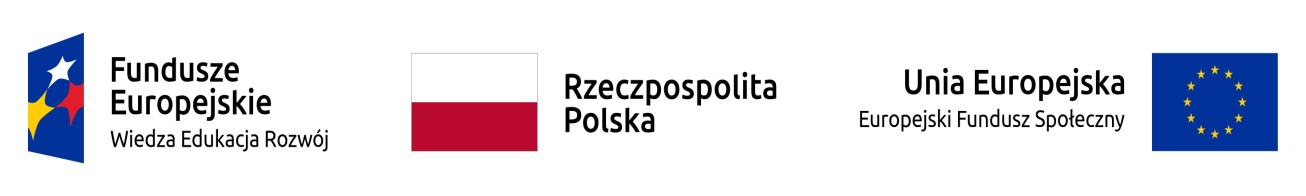 Załącznik nr 1 do SWZ.......................................................................................................................................... Nazwa i adres firmy (Wykonawcy).....................................................................(NIP, REGON)FORMULARZ OFERTY„Wykonanie sal audytoryjnych w budynkach „B” i „D” Państwowej Uczelni Stanisława Staszica  w Pile”  Nawiązując do ogłoszenia o zamówieniu publicznym prowadzonym w trybie podstawowym, na podstawie art. 275 pkt 1 ustawy z dnia 11 września 2019 r. - Prawo zamówień publicznych (Dz. U. z 2019 r., poz. 2019 z późn. zmian.)  pn.: „Wykonanie sal audytoryjnych w budynkach „B” i „D” Państwowej Uczelni Stanisława Staszica w Pile”  opublikowanego przez Zamawiającego: Państwową Uczelnię Stanisława Staszica w Pile,       z siedzibą: ul. Podchorążych 10, 64-920 Piła,      NIP 764-22-77-132, Regon 570889124:w Biuletynie Zamówień Publicznych,na stronie internetowej – www.puss.pila.plprofil nabywcy: https://platformazakupowa.pl/pn/puss_pilaOferuję wykonanie zamówienia, w zakresie rzeczowym objętym specyfikacją warunków zamówienia za cenę:…………………..……………………………………………………………………………………………………zł brutto (słownie: …………………………………………………………………………………………………………….……………… ………………………………………………………………………………………………………………………………………….),w tym podatek VAT (….................%), w kwocie: ………………………………………………. zł,która stanowi wynagrodzenie za wykonanie całości zamówienia.Uwaga!W przypadku wypełnienia tabeli zawartej w pkt. 2, do ceny oferty brutto (wskazanej w pkt. 1) Wykonawca nie dolicza podatku VAT od wartości pozycji wskazanych w tej tabeli       (w pkt. 2), tj. podatku, który miałby obowiązek rozliczyć Zamawiający.Informuję/my*, że wybór mojej/naszej* oferty będzie prowadzić do powstania               u Zamawiającego obowiązku podatkowego, w związku, z czym wskazuję/my* nazwę (rodzaj) towaru/usługi, których dostawa/świadczenie będzie prowadzić do powstania tego obowiązku oraz ich wartość bez kwoty podatku VAT (wg załącznika nr 11 do ustawy z dnia 11.03.2004 r. o podatku od towarów i usług; Dz. U. z 2017r., poz. 1221 ze zm.):Uwaga! Nie wypełnienie tabeli rozumiane będzie przez Zamawiającego, jako informacja          o tym, że wybór oferty Wykonawcy nie będzie prowadzić do powstania                        u Zamawiającego obowiązku podatkowego.Oświadczam, iż okres gwarancji i rękojmi  wyniesie 5 lat. Oświadczam, że zapoznałem się ze specyfikacją i nie wnoszę do niej zastrzeżeń.Oświadczam, że zapoznałem się z warunkami realizacji zamówienia publicznego, dokumentacją techniczną oraz miejscem wykonania zamówienia. Zamówienie przyjmuję do realizacji bez zastrzeżeń i wykonam zakres prac według przekazanej dokumentacji, zgodnie z zasadami wiedzy i sztuki budowlanej.Oświadczam, że zawarty w specyfikacji wzór umowy został zaakceptowany                     i zobowiązuję się, w przypadku wybrania mojej oferty, do zawarcia umowy na wymienionych w nim warunkach, w miejscu i terminie wyznaczonym przez Zamawiającego.Oświadczam, że oferuję wykonanie zamówienia zgodnie z warunkami 
i postanowieniami specyfikacji warunków zamówienia i wzoru umowy.Oświadczam, że uważam się związany niniejszą ofertą na czas wskazany 
w specyfikacji.Oświadczam, iż odpis z właściwego rejestru lub z centralnej ewidencji i informacji       o działalności gospodarczej, jeżeli odrębne przepisy wymagają wpisu do rejestru lub ewidencji, w celu potwierdzenia braku podstaw wykluczenia na podstawie ustawy  Pzp, Zamawiający może uzyskać za pomocą bezpłatnych                                                        i ogólnodostępnych baz danych tj. ze strony internetowej: …………………………………………………………………………………Oświadczam, że zdobyłem wszystkie konieczne informacje do przygotowania oferty.Oświadczam, że jestem płatnikiem VAT i posiadam  nr NIP: ................................,                            REGON: .............................., KRS: …………………………………………………………………………… Oświadczam, że do kontaktów z Zamawiającym w związku z realizacją umowy podpisanej w wyniku niniejszego postępowania upoważniam……………………………………………W celu ułatwienia wymiany informacji podaję swoje dane:nr tel................................,nr fax ...............................,e-mail ................................. .Oświadczam, iż najpóźniej w dniu podpisania umowy przedstawię do akceptacji Zamawiającego dokumenty tj.: zakres robót, wykaz rzeczowo-finansowy robót, które Wykonawca będzie wykonywał   osobiście lub przez Podwykonawców; Harmonogram terminowy rzeczowo-finansowy inwestycji,dokumenty (decyzja/e) stwierdzające, że osoby, które będą uczestniczyć                      w wykonywaniu zamówienia, posiadają wymagane uprawnienia, jeżeli ustawy nakładają obowiązek posiadania takich uprawnień;Wykonawca zobowiązuje się do ubezpieczenia terenu robót i samych robót z tytułu szkód, które mogą zaistnieć w związku z określonymi zdarzeniami losowymi na minimalną wysokość sumy ubezpieczeniowej zgodnej z wartością kontraktu (kwotą złożonej oferty) oraz od odpowiedzialności cywilnej w zakresie prowadzonej działalności związanej z przedmiotem zamówienia w okresie obowiązywania Umowy na minimalną wysokość sumy ubezpieczeniowej 1.000.000,00 zł (jeden miliony złotych). W przypadku wygaśnięcia polisy ubezpieczeniowej w trakcie obowiązywania Umowy, Wykonawca zobowiązany jest do zawarcia nowej umowy ubezpieczenia i opłacenia z tego tytułu składki ubezpieczeniowej, w terminie zapewniającym ciągłość posiadania ochrony ubezpieczeniowej oraz do przekazania Zamawiającemu kopii nowej polisy ubezpieczeniowej w terminie 7 dni od dnia wygaśnięcia poprzedniej polisy ubezpieczeniowej.Oświadczam, że cała oferta składa się z ......... stron, w tym z niniejszej oferty oraz:Pełnomocnictw do reprezentowania w postępowaniu o udzielenie przedmiotowego zamówienia lub reprezentowania w postępowaniu i zawarcia umowy w sprawie przedmiotowego zamówienia publicznego (jeżeli dotyczy),Pełnomocnictwo dla pełnomocnika do reprezentowania w postępowaniu Wykonawców wspólnie ubiegających się o udzielenie zamówienia - dotyczy ofert składanych przez Wykonawców wspólnie ubiegających się o udzielenie zamówienia; Załącznik nr 2 – Oświadczenia WykonawcyZałącznik nr 3 – Oświadczenie z RODO.Załącznik nr 4 – Pisemne zobowiązanie podmiotu udostępniającego do oddania do dyspozycji wykonawcy niezbędnych zasobów na potrzeby realizacji zamówienia, (jeżeli dotyczy). Załącznik nr 5 – Wykaz robót budowlanych wykonanych nie wcześniej niż              w okresie ostatnich 5 lat przed upływem terminu składania ofert albo wniosków                      o dopuszczenie do udziału w postępowaniu, a jeżeli okres prowadzenia działalności jest krótszy – w tym okresie, wraz z podaniem ich wartości, przedmiotu, dat wykonania i miejsc oraz podmiotów, na rzecz, których roboty zostały wykonane oraz załączeniem dowodów określających czy te roboty zostały wykonane należycie, w szczególności informacji o tym czy roboty zostały wykonane zgodnie z przepisami prawa budowlanego i prawidłowo ukończone, przy czym dowodami, o których mowa, są referencje bądź inne dokumenty wystawione przez podmiot, na rzecz, którego roboty budowlane były wykonywane, a jeżeli       z uzasadnionej przyczyny o obiektywnym charakterze Wykonawca nie jest w stanie uzyskać tych dokumentów – oświadczenie Wykonawcy bądź inne dokumenty potwierdzające należyte wykonanie. Dokument należy złożyć w oryginale lub kopii poświadczonej za zgodność z oryginałem przez wykonawcę. Wzór wykazu potwierdzającego spełnienie warunków stanowi - Załącznik nr 5. Załącznik nr 8- Wykazu osób skierowanych przez wykonawcę do realizacji zamówienia.         z których: minimum jedna (1) posiadająca uprawnienia budowlane do kierowania robotami budowlanymi w specjalności konstrukcyjno –budowlanej bez ograniczeń, która będzie pełniła funkcję kierownika budowy;minimum jedna (1) posiadająca uprawnienia budowlane do kierowania robotami budowlanymi w specjalności instalacyjnej w zakresie sieci, instalacji                    i urządzeń elektrycznych i elektroenergetycznych bez ograniczeń, minimum jedna (1) posiadająca uprawnienia budowlane do kierowania robotami budowlanymi w specjalności instalacyjnej zakresie sieci, instalacji  i urządzeń cieplnych, wentylacyjnych, gazowych, wodociągowych i kanalizacyjnych;	wraz z:  informacjami na temat ich kwalifikacji zawodowych, uprawnień, doświadczenia i wykształcenia niezbędnych do wykonania zamówienia publicznego,a także zakresu wykonywanych przez nie czynności,oraz informacją o podstawie do dysponowania tymi osobami, 8)  Załącznik nr 9- Oświadczenie podmiotów wspólnie ubiegających się o zamówienie publiczne - wg wzoru, (jeśli dotyczy).    9) Załącznik nr 10– Kosztorysy ofertowe.16. Załącznikami do niniejszej oferty są następujące dokumenty, które nie były wymagane przez zamawiającego, a są istotne dla przebiegu postępowania: ............................................................................................................................................................................................................................................................................................................................................................................................................................................…………………………………………………………………………………………………………………………………………………………………………………………………………………………………………………………………………………….………………………………………………………………………………………………………………………………………….      Miejscowość i data : .........................................................................................................................................Podpis osoby/osób upoważnionych do składaniaoświadczeń woli w imieniu WykonawcyLp.Nazwa (rodzaj) towaru/usługi, którychdostawa/świadczenie będzie prowadzić dopowstania obowiązku podatkowegoZamawiającegoWartość towaru/usługibez kwoty podatku VAT [PLN]Wartość towaru/usługiz podatkiem VAT [PLN]Wartość podatkuVAT [PLN]-1--2--3--4--5- 4  4.